Internationales SymposionFranz BleiWerk – Netzwerk – Ideen2.-4. Juni 2022Université libre de BruxellesMaison des Arts (Avenue Jeanne 56)ProgrammDonnerstag, 2. Juni 202213.00: Eröffnung mit Begrüßung durch den Dekan der Faculté de Lettres, Traduction et Communication, Prof. Xavier Luffin, die Präsidentin des Département de Langues et Lettres, Prof. Petra James, und den Direktor des Österreichischen Kulturforums in Brüssel, Mag. Wilhelm Pfeistlinger13.30-15.45 Uhr: Moderation: Vera Viehöver (Université de Liège)Burckhard Dücker (Universität Heidelberg): Franz Bleis „ästhetische Theorie vom formbildenden Faktor der Umgebung“ Konzeptionen der Verräumlichung kulturprogrammatischer PerspektivenAngela Gencarelli (Universität Graz): Literatenzoo der Moderne. Franz Bleis satirische Neubegründung des BestiariengenresNorbert Bachleitner (Universität Wien): Franz Blei, Feminist?15.45-16.05 Uhr: Kaffeepause16:05-18.35 Uhr: Moderation: Arvi Sepp (ULB)Thomas Markwart (Berlin): Franz Bleis „Prinz Hippolyt“-Essays als dialektische Medien von GemeinschaftKarin Wolgast (Universität Kopenhagen): Colombine und Scaramuccia. Franz Bleis Aufnahme der Commedia dell’arteMathias Meert (VUB): Maske – Marionette – Rollenspiel. Intermedialität und Theatralität in Franz Bleis Zaubertheater Freitag, 3. Juni 20229.00-11.15 Uhr: Moderation: Jacques Lajarrige (Université Toulouse Jean Jaurès)Vera Viehöver (Université de Liège): Fantasma Ninon de Lenclos. Franz Bleis Porträt der femme amoureuse im Kontext der deutschsprachigen Ninon-Rezeption zu Beginn des 20. JahrhundertsHelga Mitterbauer (ULB): Bleis Rekonfiguration des Barocks im Kontext seiner ZeitgenossenMagdolna Orosz (ELTE Budapest): Romantik-Rezeption bei Franz Blei11.15-11.35 Uhr: Kaffeepause11.35-13.05 Uhr: Moderation: Thomas Ernst (Universteit Antwerpen)Jörg Thunecke (Nottingham Trent University/Köln): „daß man über dem Ausdruck völlig das Ausgedrückte vergißt“: Verteidigung der Frau (1923) – Franz Bleis Übertragung von H. L. Menckens In Defense of Women (1922). Ein kritischer VergleichHubert Roland (UCL-Louvain la Neuve): Franz Blei aus der Sicht der Tagebücher Thea Sternheims13.05-14.45 Uhr: Mittagspause und Besuch des Sternheim-Grabs (Cimetière d’Ixelles)14.45-16.20 Uhr: Moderation: Maélys Vaillant (ULB)Georg B. Deutsch (Amsterdam/Wien): Franz Blei und der sozialistische StudentenklubLouise Counet (ULB): Autofiktion in der Erzählung eines Lebens (1930)16.20-16.40 Uhr: Pause16.40-18.10 Uhr: Moderation: Angela Reinthal (Universität Freiburg)Johannes Frimmel (LMU München): Franz Blei und das erotisch-pornographische Verlagswesen um 1900Gregor Kokorz (University of Alberta/Graz): Erotische Verführung. Franz Bleis Exotismus gespiegelt in Paul Hindemiths Modernismus: Reflektionen über Hindemiths Musik und Bleis Libretto für das Nusch-NuschiSamstag, 4. Juni 20229.30-10.30 Uhr: Moderation: Hubert Roland (UCL-Louvain la Neuve)Francisca Roca Arañó (Universitat de les Illes Balears): Das trojanische Pferd – Exil auf MallorcaKerstin Terler (ULB/Université Toulouse Jean Jaurès): Franz Bleis Erfahrungsbricht „Bürgerkrieg auf Mallorca“ in der Wiener Tageszeitung Die Stunde10.30-12.00 Uhr: Angela Gencarelli (Universität Graz)Matjaž Birk (Universität Maribor): Antipoden von Geschichtsdämonen – kritische Hinterfragung der Geschichte in S. Zweigs Fouché (1929) und F. Bleis Talleyrand (1932)Gabi Einsele (Stallikon bei Zürich): Feuilletons, die das Überleben der Exilanten sicherten: Blei, Max Rychner und der Berner Bund12.00 Uhr: Abschluss und VerabschiedungOrganisation: Helga Mitterbauer (ULB) – helga.mitterbauer@ulb.be unter Mitarbeit von Louise Counet (ULB) – louise.counet@ulb.beWissenschaftliches Komitee:Prof. Laurence Brogniez (ULB)Prof. Nicole Colin-Umlauf (Aix-Marseille Université)Prof. Thomas Ernst (Universiteit Antwerpen)Prof. Petra James (ULB)Prof. Katerina Karakassi (National & Kapodistrian University of Athens)Prof. Jacques Lajarrige (Université de Toulouse II)Prof. Isabelle Meuret (ULB)Prof. Hubert Roland (Université Louvain la Neuve)Prof. Arvi Sepp (VUB)Prof. Vera Viehöver (Université de Liège)Mit freundlicher Unterstützung durchLe Fonds de la Recherche Scientifique – FNRSÖsterreichisches Kulturforum BrüsselULB – Faculté des Lettres, Traduction et CommunicationULB – Centre de recherche Philixte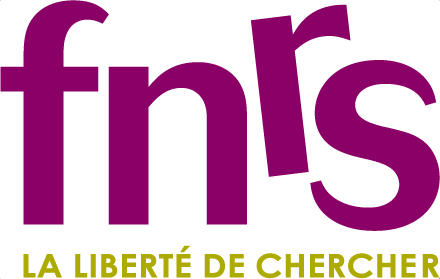 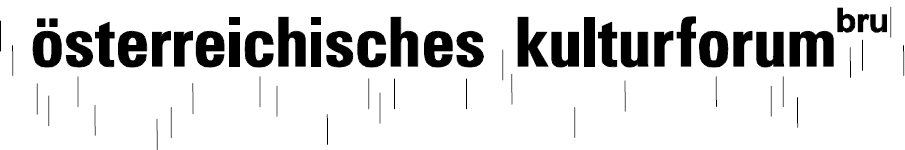 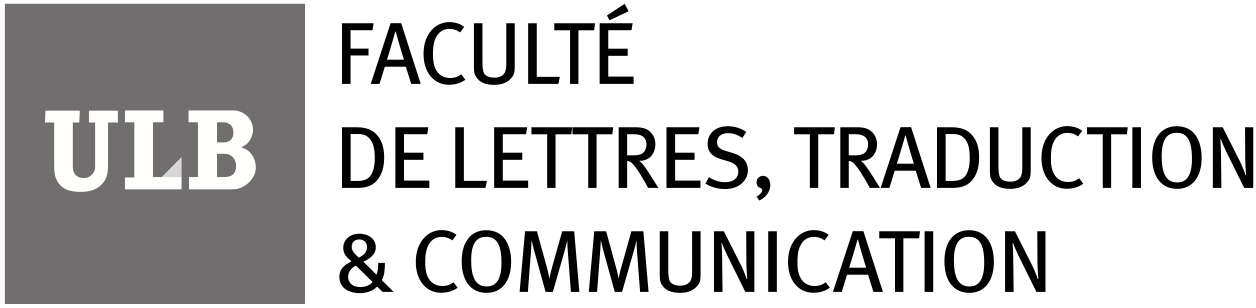 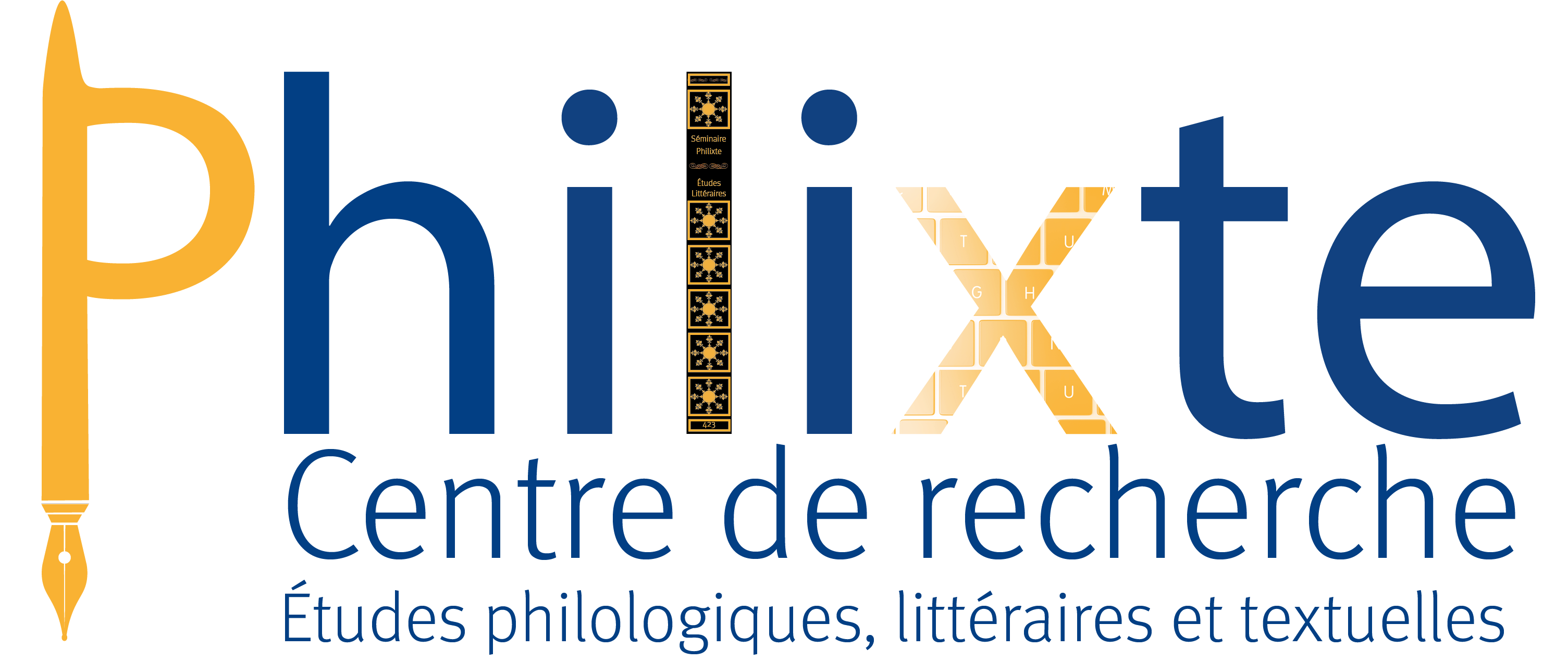 